30 апреля 2020 года. Железная дорога.Повторение пройденного  материала:Тема: Система тока и величина напряжения в контактной сети.Какое должно быть минимальное напряжение в контактном проводе;Что дает применение на железных дорогах однофазного переменного тока с номинальным напряжением 25 Кв;Новая тема : Система тока. Напряжение в контактной сети.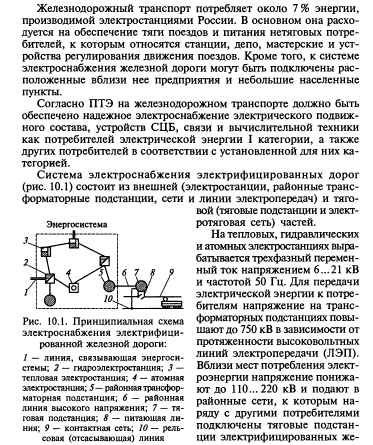 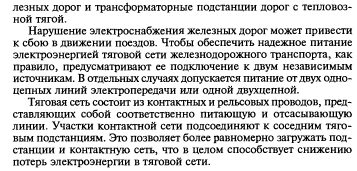 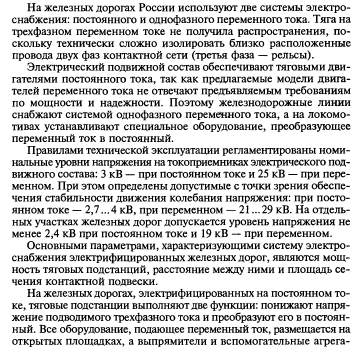 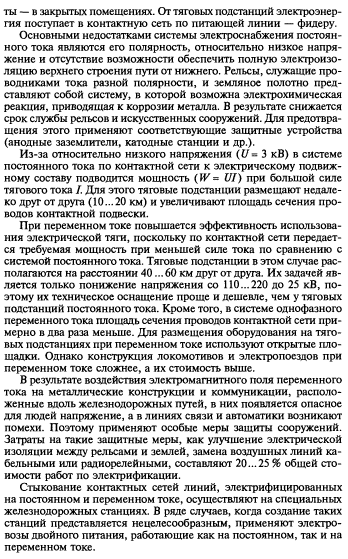 Закрепление изученного  материала:Письменно ответить на следующие вопросы:Почему не получила распространение тяга на трехфазном переменном токе;Какое напряжение используется при постоянном токе и при переменном токе;Для чего используются тяговые подстанции;